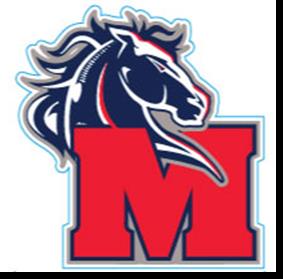 Indiana Mustangs Financial Assistance Application2020 SeasonPlease submit completed form to Greg Stocker at greg.stocker@rocketmail.comForm must be submitted by November 22, 2019Assistance awards announced by December 16, 2019Player Name:    Parent Name(s):    Sport:    Age Group:    Head Coach:      	Financial Need (e.g. free lunch program, food stamps, loss of job, or other life altering event or hardship):Describe family willingness to support the Indiana Mustangs through volunteer work:Why is being an Indiana Mustang important to you (include number of years as a Mustang)?